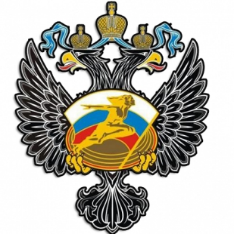 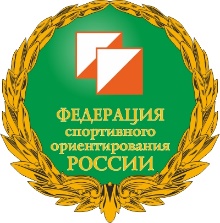 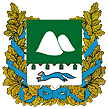 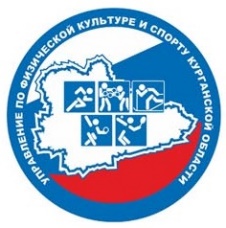 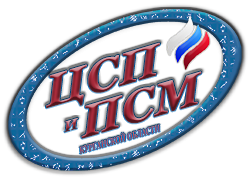 Семинар по подготовке и аттестации спортивных судей всероссийской и первой категории по спортивному ориентированию 26-27.01.2023 г.Курганская область, Щучанский муниципальный округ, с. ЧумлякИНФОРМАЦИОННЫЙ БЮЛЛЕТЕНЬ №1 Организаторы семинара:Федерация спортивного ориентирования РоссииФедерация спортивного ориентирования Курганской областиКонтакты организаторов семинара:Чеснокова Евгения Николаевна 89053666165 сhesnokova-evgenia@yandex.ruБаращенко Александр Валерьевич 89638638321 barashenko.a@mail.ruВремя и место проведения:        Курганская область, Щучанский муниципальный округ,        село Чумляк, ул. Кирова 1а., Гостиничный комплекс.Предварительная программа:   4. Требования к участникам     Участнику семинара необходимо иметь:     - копию судейского удостоверения или книжки     - ноутбук или планшет с выходом в интернет для сдачи квалификационного зачета     Участник должен предоставить:     - анкету участника семинара     - карточку судьи     - копию судейского удостоверения или книжки (или копию приказа о присвоении судейской категории)    5. Заявка и условия размещения    Заявки на участие в семинаре направляются до 24 января 2023 года по адресу: barashenko.a@mail.ru Регистрация участников семинара по ссылке https://orgeo.ru/event/25564    6. Финансовые условия ИНН: 4501097618Банковские реквизиты:р/с 40703810820114202160в Банке: Банк ВТБ (ПАО)к/с 30101810145250000411БИК 044525411Назначение платежа: (оплата за участие в семинаре).Стоимость участия в семинаре составляет: 1 000 рублей    Приложение № 1ФЕДЕРАЦИЯ СПОРТИВНОГО ОРИЕНТИРОВАНИЯ РОССИИСеминар подготовки спортивных судей всероссийской категориипо спортивному ориентированиюКурганская область, Щучанский МО, с. Чумляк, 26-27 января 2023 г.АНКЕТА УЧАСТНИКАСубъект РФ_____________________________________________________________Фамилия __________________ Имя ________________ Отчество ________________             Дата рождения _________Судейская квалификация______, год присвоения _________             Стаж занятий спортивным ориентированием ______________________лет.             Стаж судейской деятельности __________________________________лет.             Основное направление судейской деятельности ________________________      Основные соревнования (по 2 в год) в судействе которых участвовал:	Данные для контактов:             Почтовый адрес___________________________________________________________             ________________________________________________________________________             Е-mail __________________________________________________________________             Тел.__________________________________             Подпись _____________________________      Дата_________________________________26 января 2023г. (Конференц-зал)26 января 2023г. (Конференц-зал)26 января 2023г. (Конференц-зал)ВремяТемаЛектор14.00Регистрация участников 14.30Нормативно-правовое сопровождение деятельности судейских коллегий.Ю.Б. Янин, к.п.н., ССВК (г.Москва)15.30Участники соревнований. Взаимодействие с судейскими коллегиями. Обеспечение безопасности участников соревнований. В.Л. Елизаров, к.п.н., ССВК (г.Москва)16.30Работа главного секретаря на подготовительном этапе. Комиссия по допуску участников. Взаимодействие главного секретаря и секретариата с другими службами.Е.Н. Чеснокова, ССВК (г.Пенза)17:30Подготовка и проведение соревнований по виду спорта «спортивное ориентирование» (лыжные дисциплины)А.Ш. Бектимиров, ССВК (г.Сургут)27 января 2023г. (Конференц-зал)27 января 2023г. (Конференц-зал)27 января 2023г. (Конференц-зал)14.30Секретариат. Организация работы офиса соревнований. Награждение. Отчеты по итогам проведения чемпионатов, первенств, кубков России, всероссийских и межрегиональных спортивных соревнований.Е.Н. Чеснокова, ССВК (г.Пенза)15.30Хронометраж. Информационные технологии. Компьютерное обеспечение.С.Л. Кобелев, ССВК (г.Тюмень)16.00Эволюция требований к условным обозначениям спортивных карт ISOM и связанных с ними ISSrpOM, ISSkiOM, ISMBOM и ISCDА.С. Дьяков, СС1К (г.Екатеринбург)17.00Квалификационный зачетВ.Л. Елизаров, к.п.н., ССВК (г.Москва)Ю.Б. Янин, к.п.н., ССВК (г.Москва)Е.Н. Чеснокова, ССВК (г.Пенза)Гостиничный комплекс (центр соревнований)Гостиничный комплекс (центр соревнований)Гостиничный комплекс (центр соревнований)Гостиничный комплекс (центр соревнований)Гостиничный комплекс (центр соревнований)3х разовое питание в столовой гостиничного комплекса – 500 руб. в сутки3х разовое питание в столовой гостиничного комплекса – 500 руб. в сутки3х разовое питание в столовой гостиничного комплекса – 500 руб. в сутки3х разовое питание в столовой гостиничного комплекса – 500 руб. в сутки3х разовое питание в столовой гостиничного комплекса – 500 руб. в суткиОдно местный номер2-х спальная кровать, ванна, туалет, телевизор, холодильник25 номеров1500 руб. за номерБронирование  WhatsApp,СМС по    тел. 89638638321 (Баращенко А.В.)Двух местный номер2 полутороспальные кровати, ванна, туалет, телевизор, холодильник20 номеров1000 руб.за сутки с чел.Бронирование  WhatsApp,СМС по    тел. 89638638321 (Баращенко А.В.)Многоместный номерот 3х до 5 кроватей,  ванна, туалет, телевизор15номеров500 руб.за сутки с чел.Бронирование  WhatsApp,СМС по    тел. 89638638321 (Баращенко А.В.)Месяц, годМесто проведенияНазвание соревнованийСудейская должность